ΠΡΟΓΡΑΜΜΑ ΜΕΤΑΠΤΥΧΙΑΚΩΝ ΣΠΟΥΔΩN ΕΑΡΙΝΟΥ    ΕΞΑΜΗΝΟΥΑΚΑΔΗΜΑΪΚΟΥ ΕΤΟΥΣ 2019-2020ΕΝΑΡΞΗ ΜΑΘΗΜΑΤΩΝ 24 ΦΕΒΡΟΥΑΡΙΟΥ 2020ΠΟΛΙΤΙΚΗ ΚΑΙ ΔΙΑΔΙΚΤΥΟ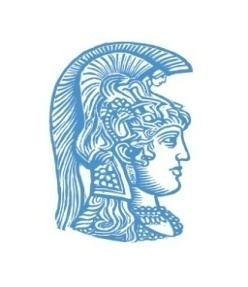 ΕΛΛΗΝΙΚΗ ΔΗΜΟΚΡΑΤΙΑΕθνικόν και Καποδιστριακόν Πανεπιστήμιον Αθηνών   TΜΗΜΑ ΕΠΙΚΟΙΝΩΝΙΑΣ & ΜΕΣΩΝ ΜΑΖΙΚΗΣ ΕΝΗΜΕΡΩΣΗΣΜάθημαΔιδάσκοντεςΗμέρα/ΏραΚοινή  Γνώμη και Δημοκρατία Μαρίνα Ρήγου Επικ. ΚαθηγήτριαΔημήτρης Χαραλάμπης Ομ. ΚαθηγητήςΔευτέρα 4-6:30 μ.μΑίθουσα 304Δημόσια Επικοινωνία και Νέα Μέσα Ν. Παπαναστασίου Λέκτορας       Τρίτη 6-9 μ.μ.Αίθουσα 111Προπαγάνδα και ΔιαδίκτυοΣταμάτης ΠουλακιδάκοςΕΔΙΠΤετάρτη 6-9 μ.μ.Αίθουσα 101